Publicado en Ciudad de México el 04/05/2021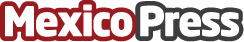 NVIDIA establece récords de inferencia para IA. Presenta las GPUs A30 y A10 para servidores empresarialesEn el anuncio de los Resultados de la Inferencia en Inteligencia Artificial de MLPerf, un esquema de puntos de referencia (benchmarks) para medir qué tan rápido los sistemas pueden ejecutar modelos en una variedad de escenarios de implementación, la Plataforma de IA de NVIDIA superó todas las categorías de MLPerf, desde el Data Center hasta el EdgeDatos de contacto:Carlos ValenciaMKQ PR Agency55 39 64 96 00Nota de prensa publicada en: https://www.mexicopress.com.mx/nvidia-establece-records-de-inferencia-para-ia Categorías: Nacional Inteligencia Artificial y Robótica Programación Hardware Software http://www.mexicopress.com.mx